MOD	ACP/22A16/1RESOLUTION 5 (REV. , )Enhanced participation by developing countries1
in the activities of the UnionThe World Telecommunication Development Conference (, ),consideringa)	Resolutions 25 and 123 (Rev. , ) of the Plenipotentiary Conference, on strengthening the ITU regional presence and bridging the standardization gap between developing and developed countries;b)	Resolution 30 (Rev. , ) of the Plenipotentiary Conference, on special measures for the least developed countries (LDCs), small island developing states (SIDS), landlocked developing countries (LLDCs) and countries with economies in transition;c)	Resolutions 166, 167, 169 and 170 (, ) of the Plenipotentiary Conference, to encourage and facilitate the participation of developing countries and their Sector Members and academia in the activities of the Union;d)	Resolution 135 (Rev. , ) of the Plenipotentiary Conference, on the role of ITU in the development of telecommunications/information and communication technologies, in providing technical assistance and advice to developing countries, and in implementing relevant national, regional and interregional projects;)	Resolution ITU-R 7 (Rev. Geneva, ) of the Radiocommunication Assembly, on telecommunication development including liaison and collaboration with the ITU Telecommunication Development Sector (ITU-D);)	Resolutions 54, 59 and 74 (Rev. Dubai, 2012) of the World Telecommunication Standardization Assembly (WTSA), on the need to improve the participation of developing countries and their Sector Members in the work of the ITU Telecommunication Standardization Sector (ITU-T)recognizinga)	the multifarious difficulties encountered by the developing countries, in particular LDCs, SIDS, LLDCs and countries with economies in transition, as well as countries under stringent budgetary restrictions, in ensuring their effective and efficient participation in the work of ITU-D and the study groups;b)	that harmonious and balanced development of the worldwide telecommunication network is of mutual advantage to the developed and the developing countries;c)	the need to identify a mechanism for developing countries to participate in and contribute to the work of the ITU-D study groups;d)	the importance of bringing the work of the ITU-D study groups closer to developing countries, especially in those cases where it is not possible to establish a physical presence;)	the encouraging results attained through the remote participation pilot test undertaken in the last study period by the Telecommunication Development Bureau (BDT),convinceda)	of the need to enhance the participation and attendance of developing countries in the work of ITU;b)	of the integrating role the ITU regional and area offices may take on in this task,resolves to instruct the Director of the Telecommunication Development Bureau1	to ensure that ITU-D study group meetings and forums/seminars/workshops are held, to the extent practicable, and within the available financial limits, outside Geneva, limiting their deliberations to subjects stipulated in their agendas and reflecting the actual needs and priorities of the developing countries;2	to ensure that ITU-D, including the Telecommunication Development Advisory Group (TDAG), at both the headquarters and regional level, participates in the preparation and implementation of world telecommunication policy forums, and invites the study groups to participate therein,further instructs the Director of the Telecommunication Development Bureau1	in close collaboration with the Directors of the Radiocommunication and Telecommunication Standardization Bureaux, to consider and implement the best ways and means to assist developing countries in preparing for and participating actively in the work of the three Sectors, and notably in the Sector advisory groups, assemblies and conferences and in the study groups of relevance to developing countries, particularly in relation to the work of the ITU-T study groups, in line with the resolutions mentioned under considering above;2	to conduct studies on how to increase the participation of developing countries, Sector Members and other telecommunication players from developing countries in the work of ITU-D; 3	to extend, within the financial limitations and taking into account other possible sources of financing, the granting of fellowships to participants from developing countries attending study group meetings, the advisory groups of all three Sectors and other important meetings, including conference preparatory meetings, combining, wherever applicable, attendance at more than one successive event;	to continue promoting remote participation and meetings and electronic working methods so as to encourage and facilitate the full participation of developing countries in the work of ITU-D,invites the Director of the Radiocommunication Bureau and the Director of the Telecommunication Standardization Bureauto encourage meetings to be held outside Geneva where this will facilitate greater participation of local experts from countries and regions distant from Geneva,invites Member States, Sector Members and Associates1	to participate or increase their participation in the activities of the Union based on procedures approved under Resolutions 169 and 170 (Guadalajara, 2010);2	subject to the relevant provisions of the ITU Constitution and Convention, to consider the appointment of candidates to chairmanships and vice-chairmanships of the Sector advisory groups, study groups and other groups, based on an equitable distribution method approved under Resolution 166 (Guadalajara, 2010);3	to strengthen their cooperation with the ITU regional offices in relation to implementation of this resolution,requests the Secretary-Generalto report to the Plenipotentiary Conference on the expected financial implications of the implementation of this resolution, proposing also other possible sources of financing,invites the Plenipotentiary Conference1	to give the necessary attention to implementation of this resolution when establishing the basis for the budget and related financial limits;2	when adopting the financial plan of the Union, to provide the necessary funds to BDT in order to facilitate the wider attendance and participation of developing countries in the activities of ITU-D.Reasons:	WTDC Resolution 5 on enhanced participation by developing countries in the activities of the Union helps to increase the participation in the work of ITU. There is a number of measures to achieve this objective.APT Members consider that limited resources and experience of attendants from developing countries are still being a challenge to enhance the effective participation of ITU activities. ITU and regional organization should continue to assist developing countries in preparation and participation in ITU as well as regional organizations meetings and conferences through courses and appropriate trainings on preparatory process, chair-meeting skills, meeting structures, formalities and how to improve participation and contribute to the meetings.______________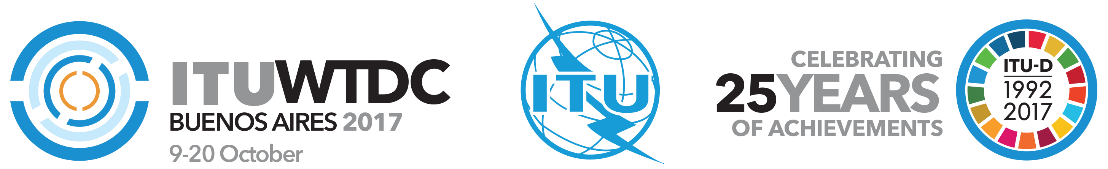 World Telecommunication Development
Conference 2017 (WTDC-17)Buenos Aires, Argentina, 9-20 October 2017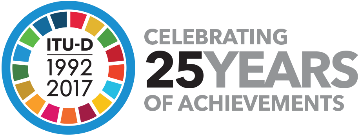 PLENARY MEETINGPLENARY MEETINGAddendum 16 to
Document WTDC-17/22-E29 August 2017Original: EnglishAsia-Pacific Telecommunity Member AdministrationsAsia-Pacific Telecommunity Member AdministrationsAsia-Pacific Telecommunity Member AdministrationsRevision of WTDC Resolution 5 - Enhanced participation by developing countries in the activities of the UnionRevision of WTDC Resolution 5 - Enhanced participation by developing countries in the activities of the UnionRevision of WTDC Resolution 5 - Enhanced participation by developing countries in the activities of the UnionPriority area:	-	Resolutions and recommendationsSummary:Resolution 5 of WTDC on Enhanced participation by developing countries in the activities of the Union helps to increase the participation in the work of ITU. There is a number of measures to achieve this objective.We consider that limited resources and experience of attendants from developing countries are still being a challenge to enhance the effective participation of ITU activities. In 2014, APT organized APG Training Workshop back to back with the 3rd Meeting of APT Conference Preparatory Group for WRC-15 (APG15-3). The workshop is successful to helps juniors to improve participation and contribute to the work of APG. ITU and regional organization should continue to assist developing countries in preparation and participation in ITU as well as regional organizations meetings and conferences through courses and appropriate trainings on preparatory process, chair-meeting skills, meeting structures, formalities and how to improve participation and contribute to the meetings.Expected results:Enhanced capacity of experts from developing countries while participating in ITU activities through the dissemination of information, provision of expert advice, courses and seminars on preparatory process for ITU and regional conferences, meeting structures, formalities and how to improve participation and contribute to the meetings.References:ITU WTDC Resolution 5Priority area:	-	Resolutions and recommendationsSummary:Resolution 5 of WTDC on Enhanced participation by developing countries in the activities of the Union helps to increase the participation in the work of ITU. There is a number of measures to achieve this objective.We consider that limited resources and experience of attendants from developing countries are still being a challenge to enhance the effective participation of ITU activities. In 2014, APT organized APG Training Workshop back to back with the 3rd Meeting of APT Conference Preparatory Group for WRC-15 (APG15-3). The workshop is successful to helps juniors to improve participation and contribute to the work of APG. ITU and regional organization should continue to assist developing countries in preparation and participation in ITU as well as regional organizations meetings and conferences through courses and appropriate trainings on preparatory process, chair-meeting skills, meeting structures, formalities and how to improve participation and contribute to the meetings.Expected results:Enhanced capacity of experts from developing countries while participating in ITU activities through the dissemination of information, provision of expert advice, courses and seminars on preparatory process for ITU and regional conferences, meeting structures, formalities and how to improve participation and contribute to the meetings.References:ITU WTDC Resolution 5Priority area:	-	Resolutions and recommendationsSummary:Resolution 5 of WTDC on Enhanced participation by developing countries in the activities of the Union helps to increase the participation in the work of ITU. There is a number of measures to achieve this objective.We consider that limited resources and experience of attendants from developing countries are still being a challenge to enhance the effective participation of ITU activities. In 2014, APT organized APG Training Workshop back to back with the 3rd Meeting of APT Conference Preparatory Group for WRC-15 (APG15-3). The workshop is successful to helps juniors to improve participation and contribute to the work of APG. ITU and regional organization should continue to assist developing countries in preparation and participation in ITU as well as regional organizations meetings and conferences through courses and appropriate trainings on preparatory process, chair-meeting skills, meeting structures, formalities and how to improve participation and contribute to the meetings.Expected results:Enhanced capacity of experts from developing countries while participating in ITU activities through the dissemination of information, provision of expert advice, courses and seminars on preparatory process for ITU and regional conferences, meeting structures, formalities and how to improve participation and contribute to the meetings.References:ITU WTDC Resolution 5